Советы   родителям
Проблему развития ребёнка дошкольного возраста трудно переоценить. Очень важно так построить жизнь ребёнка, чтобы он смог максимально использовать возможности этого возраста. Именно поэтому в развитии ребёнка так велика роль близких ему людей, которые должны помочь ребёнку гармонично развиваться.Все мы хотим жить спокойно и счастливо, в гармонии с собой и детьми. Ведь жизнь ещё только начинается. И нам с нашими детьми ой как много ещё надо пройти. И не дай, Бог, чтобы нам пришлось сожалеть об упущенных моментах и возможностях в таком ответственном, и в то же время приятном деле, как воспитание наших детей...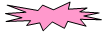 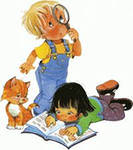 Сколько ошибок мы, родители, допускаем при воспитании ребёнка. Их просто ни счесть. Всё куда-то торопимся и бежим, совмещая не совместимое. Говорим, что всё ради них, ради их светлого будущего, а сами даже не подозреваем, что это "светлое" будущее может и не наступить, если мы из-за своей занятости упустим драгоценные минуты общения со своим ребёнком...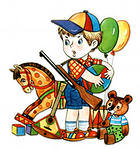 Воспитать своего ребёнка - великое искусство, так как сам процесс воспитания - это непрерывная работа сердца, разума и воли родителей. Вам приходится повседневно искать пути подхода к ребёнку, думать над разрешением многих конкретных ситуаций, выдвигаемых жизнью, но не всегда удаётся найти правильное решение. В затруднительных ситуациях обращайтесь за консультацией к педагогу. Мы всегда рады Вам помочь! Уважаемые мамы и папы, старайтесь следовать таким правилам:   ·         показывайте ребёнку, что его любят таким, каков он есть, а не за его достижения;·         нельзя никогда (даже в сердцах) говорить ребёнку, что он хуже других;·         следует по возможности честно и терпеливо отвечать на любые вопросы ребёнка;·         старайтесь каждый день находить время, чтобы побыть наедине со своим ребёнком;·         не стесняйтесь подчёркивать, что вы им гордитесь;·         будьте честны в оценках своих чувств к ребёнку;·         всегда говорите правду, даже когда вам это невыгодно;·         оценивайте только поступки ребёнка, а не его самого;·         не добивайтесь успеха силой;·         признавайте права ребёнка на ошибки;·         ребёнок относится к себе так, как относятся к нему взрослые;·         и вообще, хоть иногда ставьте себя на место своего ребёнка, и тогда будет понятнее, как вести себя с ним. 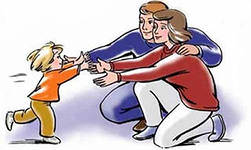 